Ders Planı Oluşturuldu:10.09.2019	aSc Ders Dağıtım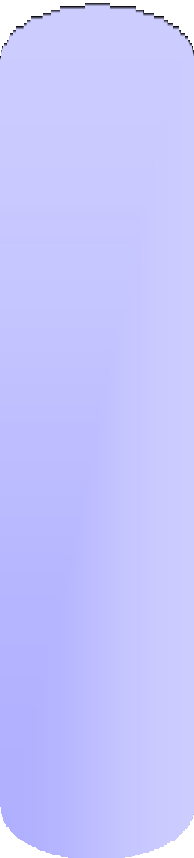 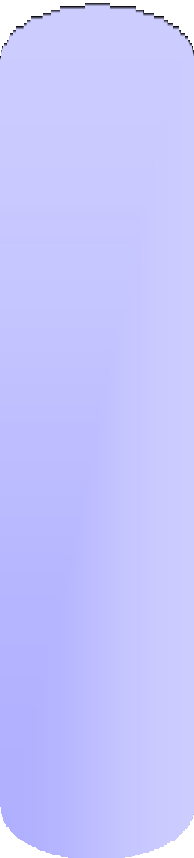 Ders Planı Oluşturuldu:10.09.2019	aSc Ders Dağıtım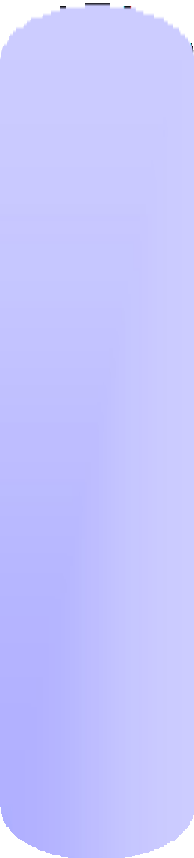 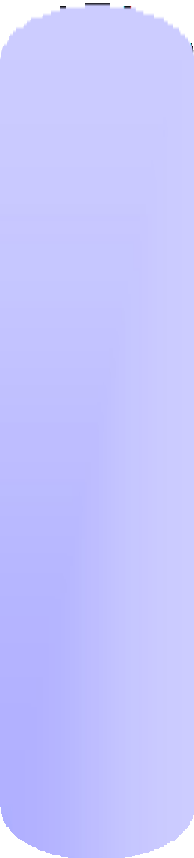 Ders Planı Oluşturuldu:10.09.2019	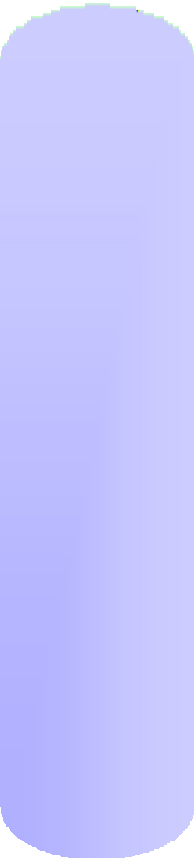 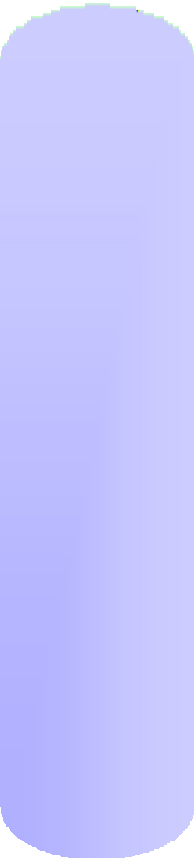 Ders Planı Oluşturuldu:10.09.2019	aSc Ders Dağıtım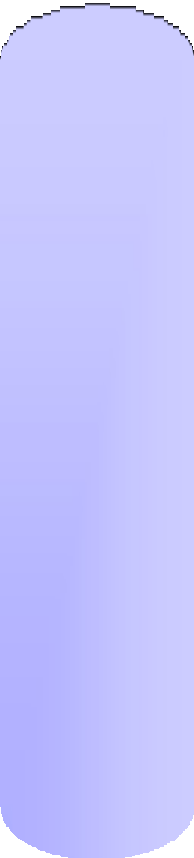 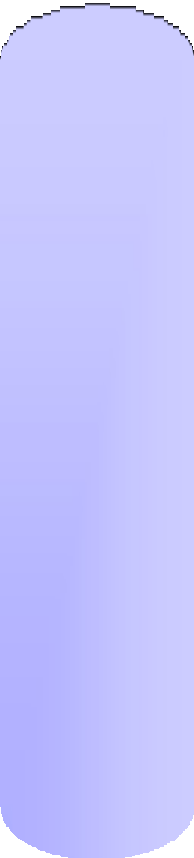 1.DERS8:30 - 9:202. DERS9:30 - 10:203. DERS10:30 - 11:204. DERS11:30 - 12:20ÖĞLE ARASI12:20 - 13:005. DERS13:00 - 13:506. DERS14:00 - 14:506. DERS14:00 - 14:507. DERS15:00 - 15:508. DERS16:00 - 16:509. DERS17:00 - 17:5010. DERS18:00 - 18:50PztASLI KANDİL  (3 saat)FİZYOLOJİ ONLİNE BBSBF.104 (65)ASLI KANDİL  (3 saat)FİZYOLOJİ ONLİNE BBSBF.104 (65)ASLI KANDİL  (3 saat)FİZYOLOJİ ONLİNE BBSBF.104 (65)ÖĞLE ARASISaAYŞE KARAKOÇ                            (2 saat)            EBELİĞE GİRİŞ ONLİNE BBSBF.304 (100)AYŞE KARAKOÇ                            (2 saat)            EBELİĞE GİRİŞ ONLİNE BBSBF.304 (100)AYŞEGÜL KAPUCU                           (2 saat)HİSTOLOJİ-EMBRİYOLOJİ ONLİNEBBSBF.002 (98)AYŞEGÜL KAPUCU                           (2 saat)HİSTOLOJİ-EMBRİYOLOJİ ONLİNEBBSBF.002 (98)ÖĞLE ARASIÇaÖĞLE ARASIÖZLEM KİRAZLI    (3 saat)ANATOMİ ONLİNE                                     BBSBF.401 (235)ÖZLEM KİRAZLI    (3 saat)ANATOMİ ONLİNE                                     BBSBF.401 (235)ÖZLEM KİRAZLI    (3 saat)ANATOMİ ONLİNE                                     BBSBF.401 (235)ÖZLEM KİRAZLI    (3 saat)ANATOMİ ONLİNE                                     BBSBF.401 (235)PeAYLİN ERDİM                                (2 saat)         HASTA GÜVENLİĞİ ONLİNEBBSBF.104 (65)AYLİN ERDİM                                (2 saat)         HASTA GÜVENLİĞİ ONLİNEBBSBF.104 (65)ÖĞLE ARASIRAMAZAN ÖZGÜR ÇATAR TEMEL BİLGİSAYAR2 saatONLİNE              BBSBF.001 (111)RAMAZAN ÖZGÜR ÇATAR TEMEL BİLGİSAYAR2 saatONLİNE              BBSBF.001 (111)RAMAZAN ÖZGÜR ÇATAR TEMEL BİLGİSAYAR2 saatONLİNE              BBSBF.001 (111)RAMAZAN ÖZGÜR ÇATAR TEMEL BİLGİSAYAR2 saatONLİNE              BBSBF.001 (111)CuGÖKÇE MEREYBİYOKİMYA  ONLİNE                          (2 saat)              BBSBF.001 (111)GÖKÇE MEREYBİYOKİMYA  ONLİNE                          (2 saat)              BBSBF.001 (111)ÖĞLE ARASIFADİME BİNGÖL                               (2 saat)KENDİNİ TANIMA VE İLETİŞİM BECERİLERİ                         ONLİNEBBSBF.104 (65)FADİME BİNGÖL                               (2 saat)KENDİNİ TANIMA VE İLETİŞİM BECERİLERİ                         ONLİNEBBSBF.104 (65)1.DERS8:30 - 9:202. DERS9:30 - 10:203. DERS10:30 - 11:204. DERS11:30 - 12:20ÖĞLE ARASI12:20 - 13:005. DERS13:00 - 13:506. DERS14:00 - 14:507. DERS15:00 - 15:507. DERS15:00 - 15:508. DERS16:00 - 16:509. DERS17:00 - 17:5010. DERS18:00 - 18:50PztZÜMRÜT BİLGİNNORMAL GEBELİK YÜZYÜZE   (4 saat)BBSBF.202 (90)ZÜMRÜT BİLGİNNORMAL GEBELİK YÜZYÜZE   (4 saat)BBSBF.202 (90)ZÜMRÜT BİLGİNNORMAL GEBELİK YÜZYÜZE   (4 saat)BBSBF.202 (90)ZÜMRÜT BİLGİNNORMAL GEBELİK YÜZYÜZE   (4 saat)BBSBF.202 (90)ÖĞLE ARASIZÜMRÜT BİLGİN         İNFERTİLİTE VE EBELİK  (2 saat)                        ONLİNE                    BBSBF.001 (111)ZÜMRÜT BİLGİN         İNFERTİLİTE VE EBELİK  (2 saat)                        ONLİNE                    BBSBF.001 (111)SaNORMAL GEBELİK UYGULAMA (8 saat)HİHS.144NORMAL GEBELİK UYGULAMA (8 saat)HİHS.144NORMAL GEBELİK UYGULAMA (8 saat)HİHS.144NORMAL GEBELİK UYGULAMA (8 saat)HİHS.144ÖĞLE ARASINORMAL GEBELİK UYGULAMAHİHS.144NORMAL GEBELİK UYGULAMAHİHS.144NORMAL GEBELİK UYGULAMAHİHS.144NORMAL GEBELİK UYGULAMAHİHS.144NORMAL GEBELİK UYGULAMAHİHS.144ÇaBURCU ÇALIK                   2 saatİÇ HASTALIKLARI                        YÜZYÜZEBBSBF.202 (90)BURCU ÇALIK                   2 saatİÇ HASTALIKLARI                        YÜZYÜZEBBSBF.202 (90)BURCU ÇALIK                           2 saatPATOLOJİ                       YÜZYÜZEBBSBF.204 (70)BURCU ÇALIK                           2 saatPATOLOJİ                       YÜZYÜZEBBSBF.204 (70)ÖĞLE ARASIZEHRA ÇELİK                             2 saatGENEL BESLENME ONLİNE BBSBF.303 (100)ZEHRA ÇELİK                             2 saatGENEL BESLENME ONLİNE BBSBF.303 (100)ZEHRA ÇELİK                             2 saatGENEL BESLENME ONLİNE BBSBF.303 (100)   GÜLTEN OKUROĞLU             ELEŞTİREL DÜŞÜNME                                                                        YÜZYÜZE              2 saatBBSBF.204 (70)   GÜLTEN OKUROĞLU             ELEŞTİREL DÜŞÜNME                                                                        YÜZYÜZE              2 saatBBSBF.204 (70)PeÇAĞRI ÇÖVENİR                   2 saatBAĞIŞIKLAMA VE BUL. HASTONLİNEBBSBF.204 (70)ÇAĞRI ÇÖVENİR                   2 saatBAĞIŞIKLAMA VE BUL. HASTONLİNEBBSBF.204 (70)AYLİN ERDİM ACİL BAKIM 2 saatONLİNEBBSBF.204 (70)AYLİN ERDİM ACİL BAKIM 2 saatONLİNEBBSBF.204 (70)ÖĞLE ARASICuÖĞLE ARASIZAFER GÖREN2 saat            FARMAKOLOJİ ONLİNEBBSBF.402 (121)ZAFER GÖREN2 saat            FARMAKOLOJİ ONLİNEBBSBF.402 (121)ZAFER GÖREN2 saat            FARMAKOLOJİ ONLİNEBBSBF.402 (121)1.DERS8:30 - 9:202. DERS9:30 - 10:203. DERS10:30 - 11:204. DERS11:30 - 12:20ÖĞLE ARASI12:20 - 13:005. DERS13:00 - 13:506. DERS14:00 - 14:507. DERS15:00 - 15:508. DERS16:00 - 16:509. DERS17:00 - 17:5010. DERS18:00 - 18:50PztNORMAL DOĞUM VE DOĞUM SONU DÖNEM UYGULAMA YÜZYÜZE                                               8 saatHİHS.142NORMAL DOĞUM VE DOĞUM SONU DÖNEM UYGULAMA YÜZYÜZE                                               8 saatHİHS.142NORMAL DOĞUM VE DOĞUM SONU DÖNEM UYGULAMA YÜZYÜZE                                               8 saatHİHS.142NORMAL DOĞUM VE DOĞUM SONU DÖNEM UYGULAMA YÜZYÜZE                                               8 saatHİHS.142ÖĞLE ARASINORMAL DOĞUM VE DOĞUM SONU DÖNEM UYGULAMA YÜZYÜZEHİHS.142NORMAL DOĞUM VE DOĞUM SONU DÖNEM UYGULAMA YÜZYÜZEHİHS.142NORMAL DOĞUM VE DOĞUM SONU DÖNEM UYGULAMA YÜZYÜZEHİHS.142NORMAL DOĞUM VE DOĞUM SONU DÖNEM UYGULAMA YÜZYÜZEHİHS.142SaMELTEM BAL                                                     4 saatNORMAL DOĞUM VE DOĞUM SONU DÖNEM YÜZYÜZE BBSBF.204 (70)MELTEM BAL                                                     4 saatNORMAL DOĞUM VE DOĞUM SONU DÖNEM YÜZYÜZE BBSBF.204 (70)MELTEM BAL                                                     4 saatNORMAL DOĞUM VE DOĞUM SONU DÖNEM YÜZYÜZE BBSBF.204 (70)MELTEM BAL                                                     4 saatNORMAL DOĞUM VE DOĞUM SONU DÖNEM YÜZYÜZE BBSBF.204 (70)ÖĞLE ARASINURCAN KOLAÇARAŞTIRMA YÖNTEMLERİ               ONLİNE          BBSBF.B01 (260)NURCAN KOLAÇARAŞTIRMA YÖNTEMLERİ               ONLİNE          BBSBF.B01 (260)ÇaFADİME BİNGÖL         2 saat      GELENEKSEL        SANATLAR     KSS2054FADİME BİNGÖL         2 saat      GELENEKSEL        SANATLAR     KSS2054ÖĞLE ARASIAYŞE KARAKOÇÇOCUK SAĞLIĞI VE HASTALIKLARI UYGULAMA YÜZYÜZE                    2 saatHİHS.143AYŞE KARAKOÇÇOCUK SAĞLIĞI VE HASTALIKLARI UYGULAMA YÜZYÜZE                    2 saatHİHS.143PeAYŞE KARAKOÇ                             2 saatYENİDOĞAN BAKIMIYÜZYÜZEBBSBF.002 (98)AYŞE KARAKOÇ                             2 saatYENİDOĞAN BAKIMIYÜZYÜZEBBSBF.002 (98)AYŞE KARAKOÇ         4 saatÇOCUK SAĞLIĞI VE HASTALIKLARYÜZYÜZE BBSBF.204 (70)AYŞE KARAKOÇ         4 saatÇOCUK SAĞLIĞI VE HASTALIKLARYÜZYÜZE BBSBF.204 (70)ÖĞLE ARASIAYŞE KARAKOÇÇOCUK SAĞLIĞI VE HASTALIKLARIYÜZYÜZEBBSBF.204 (70)AYŞE KARAKOÇÇOCUK SAĞLIĞI VE HASTALIKLARIYÜZYÜZEBBSBF.204 (70)AYŞE KARAKOÇ 2 saatÇOCUK SAĞLIĞI VE HASTALIKLARI UYGULAMAYÜZYÜZEHİHS.143AYŞE KARAKOÇ 2 saatÇOCUK SAĞLIĞI VE HASTALIKLARI UYGULAMAYÜZYÜZEHİHS.143CuSERKAN TÜRKELİSAĞ BİL TEMEL PROGRAMLAMAONLİNE    2 saatSERKAN TÜRKELİSAĞ BİL TEMEL PROGRAMLAMAONLİNE    2 saatÇAĞRI ÇÖVENİR2 saat          NEONATAL RESUSİTASYON                          ONLİNE                   BBSBF.204 (70)ÇAĞRI ÇÖVENİR2 saat          NEONATAL RESUSİTASYON                          ONLİNE                   BBSBF.204 (70)ÖĞLE ARASI1.DERS8:30 - 9:202. DERS9:30 - 10:203. DERS10:30 - 11:204. DERS11:30 - 12:20ÖĞLE ARASI12:20 - 13:005. DERS13:00 - 13:506. DERS14:00 - 14:507. DERS15:00 - 15:508. DERS16:00 - 16:509. DERS17:00 - 17:5010. DERS18:00 - 18:50PztNİLAY GEMLİK                           2 saatYARATICI DÜŞÜNMEONLİNEBBSBF.303 (100)NİLAY GEMLİK                           2 saatYARATICI DÜŞÜNMEONLİNEBBSBF.303 (100)ÖĞLE ARASI2 saatNURAY ORAK SATRANÇBBSBF.204 (70)ONLİNE 2 saatNURAY ORAK SATRANÇBBSBF.204 (70)ONLİNE SaÖĞLE ARASIEBE-4 4 saatINTERN-1 TEORİK YÜZYÜZEHİHS.145EBE-4 4 saatINTERN-1 TEORİK YÜZYÜZEHİHS.145EBE-4 4 saatINTERN-1 TEORİK YÜZYÜZEHİHS.145EBE-4 4 saatINTERN-1 TEORİK YÜZYÜZEHİHS.145ÇaEBE-48 saatINTERN-1 UYGULAMA HİHS.145EBE-48 saatINTERN-1 UYGULAMA HİHS.145EBE-48 saatINTERN-1 UYGULAMA HİHS.145EBE-48 saatINTERN-1 UYGULAMA HİHS.145ÖĞLE ARASIEBE-4INTERN-1 UYGULAMAHİHS.145EBE-4INTERN-1 UYGULAMAHİHS.145EBE-4INTERN-1 UYGULAMAHİHS.145EBE-4INTERN-1 UYGULAMAHİHS.145                           2 saatFATOŞ DİLARA EKŞİOĞLU MESLEKİ İNGİLİZCEBBSBF.202 (90)                           ONLİNE                           2 saatFATOŞ DİLARA EKŞİOĞLU MESLEKİ İNGİLİZCEBBSBF.202 (90)                           ONLİNEPeEBE-48 saatINTERN-1 UYGULAMAHİHS.145EBE-48 saatINTERN-1 UYGULAMAHİHS.145EBE-48 saatINTERN-1 UYGULAMAHİHS.145EBE-48 saatINTERN-1 UYGULAMAHİHS.145ÖĞLE ARASIEBE-4INTERN-1 UYGULAMAHİHS.145EBE-4INTERN-1 UYGULAMAHİHS.145EBE-4INTERN-1 UYGULAMAHİHS.145EBE-4INTERN-1 UYGULAMAHİHS.145CuEBE-44 saatINTERN-1 UYGULAMAHİHS.145EBE-44 saatINTERN-1 UYGULAMAHİHS.145EBE-44 saatINTERN-1 UYGULAMAHİHS.145EBE-44 saatINTERN-1 UYGULAMAHİHS.145ÖĞLE ARASIEBE-42  saatBİTİRME PROJESİ-1 YÜZYÜZEBBSBF.204 (70)EBE-42  saatBİTİRME PROJESİ-1 YÜZYÜZEBBSBF.204 (70)